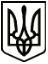 МЕНСЬКА МІСЬКА РАДАРОЗПОРЯДЖЕННЯ 28 вересня 2021 року	м.Мена	№ 342Про створення комісії з передачі майна з балансу Менської міської ради в господарське відання КП «Менакомунпослуга» Менської міської ради Чернігівської області На виконання рішення 9 сесії Менської міської ради 8 скликання від 31  серпня  2021  року №  476 «Про передачу майна з балансу Менської міської ради в господарське відання КП «Менакомунпослуга» Менської міської ради Чернігівської області»:1. Затвердити склад комісії по передачі майна в господарське відання КП «Менакомунпослуга» Менської міської ради Чернігівської області» у наступному складі:Голова комісії:Гнип Володимир Іванович, заступник міського голови з питань діяльності виконавчих органів ради.Члени комісії:Кравцов Валерій Михайлович, начальник відділу житлово-комунального господарства, енергоефективності та комунального майна Менської міської ради;Кожедуб Ірина Федорівна, бухгалтер КП «Менакомунпослуга»;Мекенченко Віра Володимирівна, головний спеціаліст відділу бухгалтерського обліку і звітності Менської міської ради;Солохненко Світлана Анатоліївна, начальник відділу бухгалтерського обліку і звітності, головний бухгалтер Менської міської ради;Фесюн Олег Олександрович, головний інженер КП «Менакомунпослуга»2. Контроль за виконанням даного розпорядження залишаю за собою. Міський голова 	                                                                 Геннадій ПРИМАКОВ